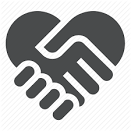 THE HELPING HAND SCHOLAR GREEN NEWSLETTERI can’t believe it’s February already! I do hope you are all doing okay and have enjoyed all the snow. I bet there were some fabulous snowmen. It’s Children’s Mental Health Week from 1st Feb. Please take a look at the resources I have added to the website under Emotional Health: Mental Health Week. Take care and I really hope to see you soon. Mrs Ashworth xx   jashworth@scholargreen.cheshire.sch.uk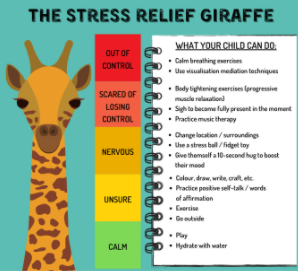 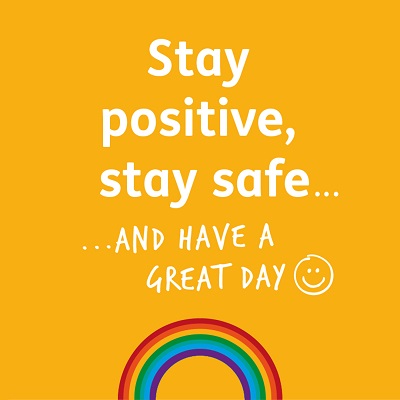 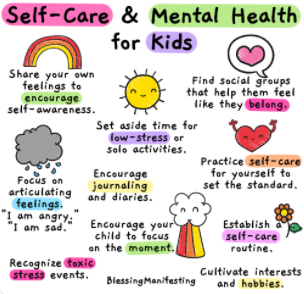 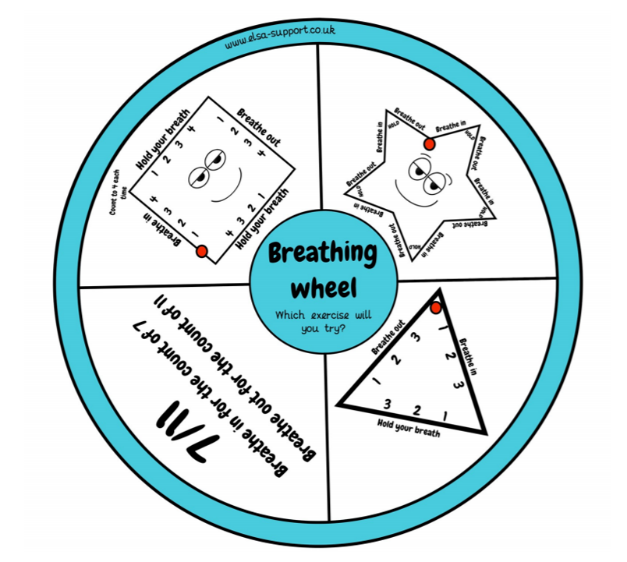 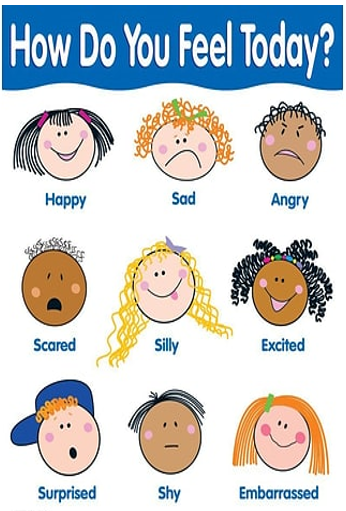 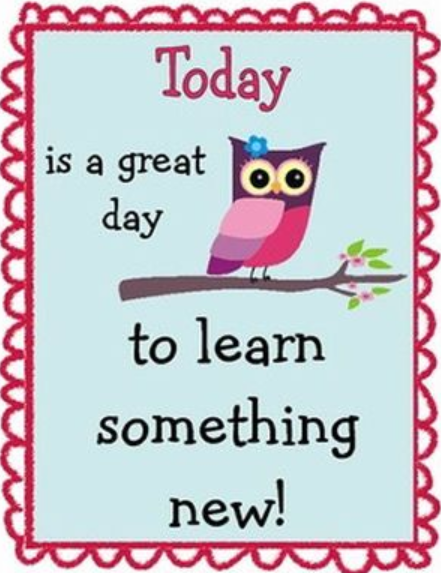 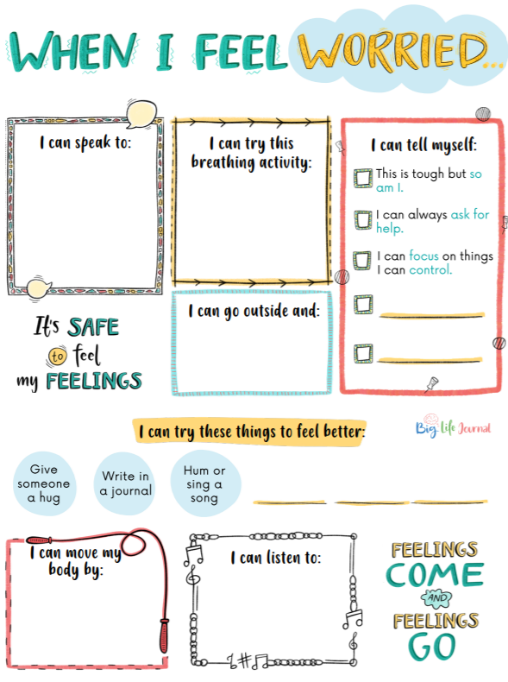 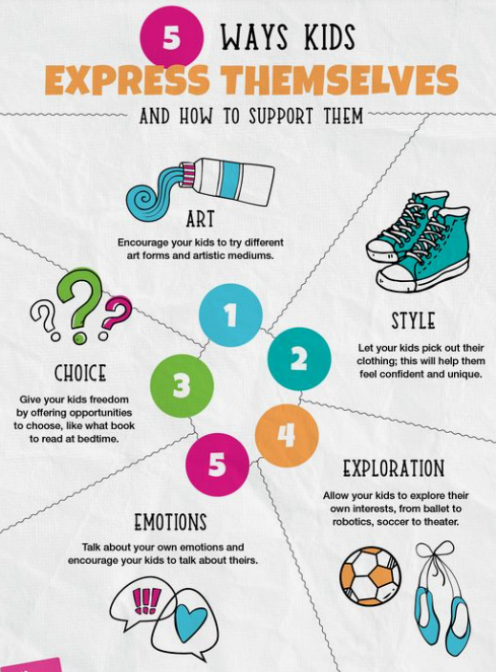 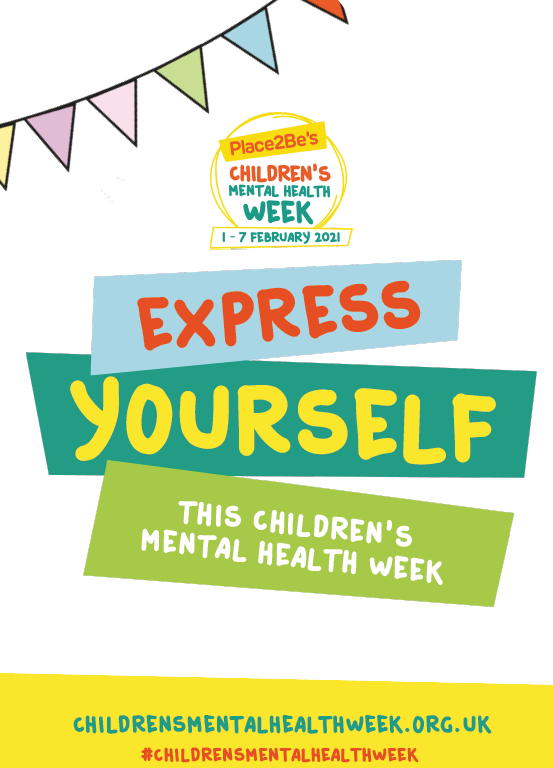 